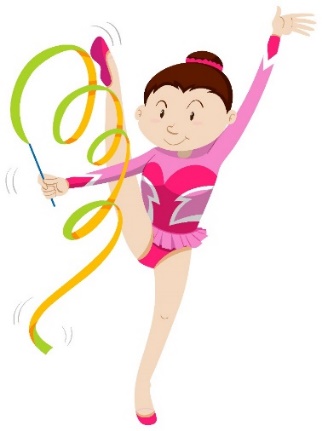 WYNIKI TESTU SPRAWNOŚCIOWEGO         do klasy pierwszej sportowej                       AKROBATYKAMaksymalna liczba punktów, które mógł zdobyć kandydat                                     wynosiła 78.  Próg zaliczeniowy testu to 40 punktów (51%).Przypominamy:25 kwietnia godz. 13:00 opublikowanie list dzieci zakwalifikowanych i niezakwalifikowanych 25 kwietnia od 13.00 do 8 maja, do godz.10:00 złożenie potwierdzenia woli zapisu dziecka w szkole, do której zostało zakwalifikowane.9 maja godz.13:00 opublikowanie list przyjętych i nieprzyjętych.TEST – 14 marca 2024 r.numer kandydata na teścieliczba punktówzaliczony/niezaliczony test1.25niezaliczony2.20niezaliczony3.35niezaliczony4.26niezaliczony6.72zaliczony7.49zaliczony850zaliczony9.33niezaliczony10.20niezaliczony11.33niezaliczony12.50zaliczony13.45zaliczony14.14niezaliczony 15.37niezaliczony18.39niezaliczony19.23niezaliczony20.54zaliczony21.47zaliczony23.48zaliczony – kandydat spoza systemu25.48zaliczony26.31niezaliczony27.37niezaliczony28.19niezaliczony29.31niezaliczony30.46zaliczony31.50zaliczony32.33niezaliczony33.50zaliczony34.37niezaliczony35.19niezaliczony37.42zaliczony38.60zaliczony – kandydat spoza systemu40.31niezaliczony 44.29niezaliczony45.30niezaliczony46.29niezaliczony47.25niezaliczony48.30niezaliczony49.59zaliczony – kandydat spoza systemu